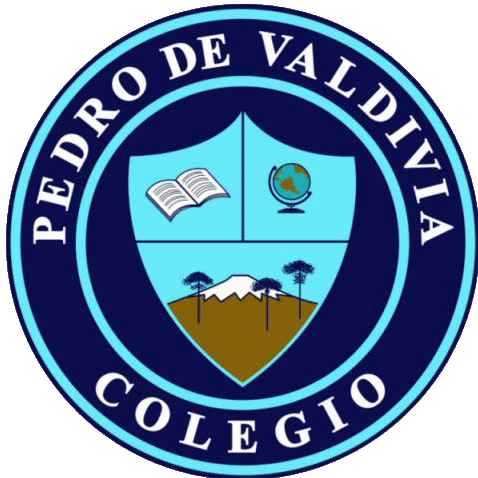 CRONOGRAMA DE ACTIVIDADESUNIDAD Nº 1 “YOUR RIGHTS AND RESPONSIBILITIES”DOCENTE: Miss Angélica Arévalo R.Email: angelicaarevalor2018@gmail.com  Fono: +56 9 4034 8534Rayen Romann Gallardo rayenromann@gmail.com Fono: +56932959677CURSO O NIVEL: 4º MedioASIGNATURA: InglésSEMANA /FECHAOBJETIVOACTIVIDADESADECUACIÓN  PROYECTO INTEGRACIÓN RECURSOFECHA ENTREGA Mayo-Identificar vocabulario clave.-Escuchar texto  e identificar información principal y explícita.-Dar opinión personal. -Texto del estudiante pág. 118 actividad 2,3 y 4: Escuchar texto y responder preguntas (tipo y propósito). Luego observar imágenes y conectar con el tema. Finalmente escuchar la primera parte del audio y responder preguntas.-Texto del estudiante pág. 119 actividad 2: Responder preguntas según su opinión o conocimiento.Se creara grupo de whatsapp con estudiantes PIE, Donde se enviara videos explicativos para la realización de las actividades.Monitoreo de las actividades vía whatsapp , Se enviara un vocabulario para responder las preguntas y video de ejemplificación-Texto del estudiante  -Traductor.-Audio 61- Diccionario online www.wordreference.comViernes 8 de Mayo  11-15 Mayo-Ampliar vocabulario temático-Completar oraciones. -Cuadernillo de actividades pág 54. Actividades 1 y 2: Completar mapa conceptual con ideas relacionado con los derechos humanos. Luego completar oraciones con ideas propias.Monitoreo de las actividades vía whatsapp , Se enviara un vocabulario para responder las preguntas y video de ejemplificación para la realización de del mapa conceptual.-Texto del estudiante-Traductor- Diccionario online www.wordreference.comViernes 15 de Mayo18-22 Mayo- Demostrar comprensión de ideas principales e información explicita en texto escrito.- Aplicar vocabulario temático y utilizar estructura de la unidad.Evaluación formativa nº2 Se entregara una orientación para desarrollar la prueba, además pueden realizar sus preguntas. Fecha y hora por confirmar-Evaluación formativa digital disponible en página del establecimiento -Audio-Diccionario online www.wordreference.comViernes 22 de Mayo